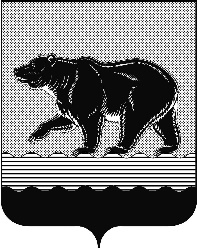 СЧЁТНАЯ ПАЛАТАГОРОДА НЕФТЕЮГАНСКА16 микрорайон, 23 дом, помещение 97, г. Нефтеюганск, 
Ханты-Мансийский автономный округ - Югра (Тюменская область), 628310  тел./факс (3463) 20-30-55, 20-30-63 E-mail: sp-ugansk@mail.ru www.admugansk.ru Заключение на проект постановления администрации города Нефтеюганска«Об утверждении Порядка предоставления субсидии на возмещение части затрат застройщикам (инвесторам) по строительству объектов инженерной инфраструктуры» (далее по тексту – Проект порядка)Счётная палата в соответствии с пунктом 7 части 2 статьи 9 Федерального закона от 07.02.2011 № 6-ФЗ «Об общих принципах организации и деятельности контрольно-счётных органов» проводит финансово-экономическую экспертизу проектов муниципальных правовых актов (включая обоснованность финансово-экономических обоснований) в части, касающейся расходных обязательств муниципального образования.По результатам экспертизы Проекта порядка установлено следующее.Представленный Проект порядка не соответствует Постановлению Правительства РФ от 06.09.2016 № 887 «Об общих требованиях к нормативным правовым актам, муниципальным правовым актам, регулирующим предоставление субсидий юридическим лицам (за исключением субсидий государственным (муниципальным) учреждениям), индивидуальным предпринимателям, а также физическим лицам - производителям товаров, работ, услуг» (далее по тексту - Общие требования), а именно:1) в нарушение пункта «б» части 6 Общих требований в Проекте порядка отсутствуют меры ответственности за нарушение условий, целей и порядка предоставления субсидий; 2) в нарушение части 9 Общих требований в Проекте порядка отсутствует положение о перечислении субсидии не позднее десятого рабочего дня после принятия главным распорядителем как получателем бюджетных средств по результатам рассмотрения им документов, предоставляемых для получения субсидии. В целях соблюдения Общих требований предлагаем пункт 2.21 Проекта порядка изложить в следующей редакции: «После подписания Соглашения сторонами, Департамент перечисляет Инвестору Субсидию в срок не более 10 рабочих дней после рассмотрения документов при условии поступления доли софинансирования из бюджета Ханты-Мансийского автономного округа-Югры в бюджет города Нефтеюганска». Рекомендуем Проект порядка привести в соответствие с Общими требованиями.2. Положения пунктов 2.18 и 3.1 Проекта порядка содержат разночтения в части указания органа внешнего финансового контроля, осуществляющего проверку соблюдения целей, условий и порядка предоставления субсидии.Рекомендуем привести положения Проекта порядка к единообразному толкованию. 3. Согласно пункту 2.3 Проекта порядка для получения субсидии Инвестор представляет следующие документы:ж) оригинал и копию подписанного между муниципальным образованием и Инвестором акта приема-передачи объектов инженерной инфраструктуры в муниципальную собственность;з) копию разрешения на ввод в эксплуатацию объектов инженерной инфраструктуры, выданного в случаях и порядке, установленных Градостроительным кодексом Российской Федерации;и) копии разрешений на ввод в эксплуатацию жилых домов, предусмотренных Проектом.При этом в случае отсутствия указанных документов в соответствии с пунктами 2.10, 2.11 Проекта порядка департаментом градостроительства и земельных отношений проводятся процедуры, связанные с обработкой и рассмотрением поступивших документов, в том числе отказ в предоставлении субсидии.Тогда как, пунктом 2.14 Проекта порядка установлено, что перечисление Субсидии Инвестору может осуществляться одним из вариантов:-после получения Инвестором разрешений на ввод в эксплуатацию всех жилых домов, предусмотренных проектом планировки территории; -периодически пропорционально доле фактически введенного в эксплуатацию жилья от общего объёма жилья жилых домов, предусмотренных проектом планировки территории. Вместе с тем в соответствии с пунктом 2.1 Проекта порядка определено, что условием предоставления субсидии является Проект, реализованный на территории города Нефтеюганска.Таким образом, существует несогласованность процедур и действий при предоставлении субсидии. Рекомендуем исключить противоречия в положениях Проекта порядка.	На основании вышеуказанных замечаний в Проект порядка необходимо внести соответствующие изменения, в связи с чем копия настоящего заключения направлена разработчику проекта муниципального правового акта.Председатель                                                                                       С.А. ГичкинаИсх. от 10.07.2019 № 268